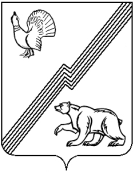 АДМИНИСТРАЦИЯ ГОРОДА ЮГОРСКАХанты-Мансийского автономного округа – Югры ПОСТАНОВЛЕНИЕот   03 мая 2017 года                                                                                                                      № 970О внесении измененийв постановление администрациигорода Югорска от 02.02.2011 № 167«Об административной комиссии города Югорска»В соответствии с Уставом города Югорска, Кодексом Российской Федерации                            об административных правонарушениях, Законом Ханты – Мансийского автономного                 округа – Югры от 11.06.2010 № 102-оз «Об административных правонарушениях»:1. Внести в постановление администрации города Югорска от 02.02.2011 № 167                   «Об административной комиссии города Югорска» (с изменениями от 25.10.2011 № 2326,                 от 31.07.2012 № 1885, от 21.02.2013 № 459, от 21.04.2014 № 1713, от 02.07.2014 № 3040,                   от 30.09.2014 № 5065, от 26.10.2015 № 3223, от 19.02.2016 № 394, от 06.06.2016 № 1239) следующие изменения:1.1. Пункт 4 изложить в следующей редакции:«4. Контроль за выполнением постановления оставляю за собой.». 1.2. Приложение 1 изложить в новой редакции (приложение).1.3. В приложении 2:1.3.1. Пункт 1.4 изложить в следующей редакции:«Комиссия состоит из одиннадцати членов Комиссии, включая председателя Комиссии, одного заместителя председателя Комиссии.».1.3.2. В пункте 5.9 слово «заместители» заменить словом «заместитель».1.3.3. В разделе 7 слово «заместители» заменить словом «заместитель».2. Опубликовать постановление в официальном печатном издании города Югорска                  и разместить на официальном сайте органов местного самоуправления города Югорска..3. Настоящее постановление вступает в силу после его официального опубликования.4. Контроль за выполнением постановления оставляю за собой.Глава города                                                                                                                    Р.З. СалаховПриложениек постановлениюадминистрации города Югорскаот   03 мая 2017 года  № 970Приложение 1к постановлениюадминистрации города Югорскаот  02 февраля 2011 года  №  167 ПЕРСОНАЛЬНЫЙ СОСТАВадминистративной комиссии города ЮгорскаКрылов Дмитрий Александрович- начальник юридического управления администрации города Югорска, председатель административной комиссииБородкин Андрей ВикторовичНовоселова Светлана Валерьевна- заместитель главы города Югорска, заместитель председателя административной комиссии - секретарь административной комиссииЧлены административной комиссии:Члены административной комиссии:Наумов Максим Владимирович- старший инспектор по исполнению административного законодательства министерства внутренних дел Российской Федерации по городу Югорску (по согласованию)Некрасова Анна Константиновна- заместитель начальника управления архитектуры                и градостроительства департамента муниципальной собственности и градостроительства администрации города ЮгорскаПопова Татьяна Викторовна - заместитель начальника планово-экономического отдела департамента жилищно-коммунального                       и строительного комплекса администрации города ЮгорскаЗагидулин Виталий Валерьевич- инженер отдела инженерно-технических средств охраны службы корпоративной защиты общества                   с ограниченной ответственностью «Газпром трансгаз Югорск», руководитель региональной общественной организации ХМАО – Югры «Мотоклуб «Комсомольцы» (по согласованию)Хорошавина Галина Петровна- председатель товарищества собственников жилья «Пионер» (по согласованию)Ласовский Игорь Леонидович- председатель Совета ветеранов ОМВД по г. Югорску (по согласованию)Байрамгулов Алик Раильевич- эксперт отдела по гражданской обороне                              и чрезвычайным ситуациям, транспорту и связи администрации города ЮгорскаЛыпелмен Юрий Семенович- начальник отдела по организации деятельности территориальной комиссии по делам несовершеннолетних и защите их прав при администрации города Югорска